8 YEARS & $8 billion state-sponsored cruelty in PNG and Nauru 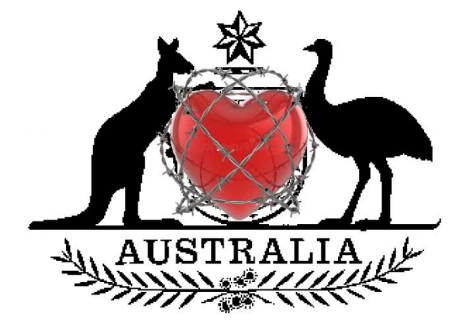 Release and resettle Australia’s refugees